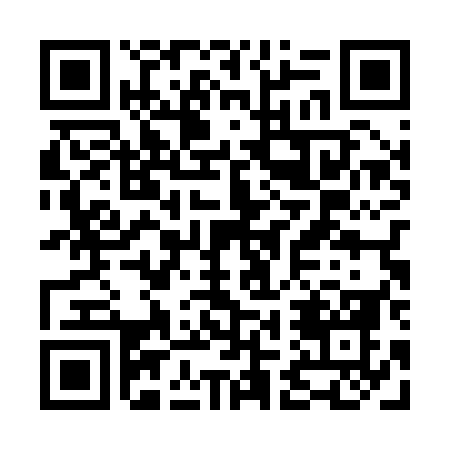 Prayer times for Valentines Beach, New York, USAMon 1 Jul 2024 - Wed 31 Jul 2024High Latitude Method: Angle Based RulePrayer Calculation Method: Islamic Society of North AmericaAsar Calculation Method: ShafiPrayer times provided by https://www.salahtimes.comDateDayFajrSunriseDhuhrAsrMaghribIsha1Mon3:415:281:085:138:4810:352Tue3:425:291:085:138:4710:343Wed3:435:301:095:138:4710:344Thu3:445:301:095:138:4710:335Fri3:455:311:095:148:4710:336Sat3:465:321:095:148:4610:327Sun3:475:321:095:148:4610:318Mon3:485:331:095:148:4510:319Tue3:495:341:105:148:4510:3010Wed3:505:341:105:148:4510:2911Thu3:515:351:105:148:4410:2812Fri3:525:361:105:138:4310:2713Sat3:535:371:105:138:4310:2614Sun3:555:381:105:138:4210:2515Mon3:565:391:105:138:4210:2416Tue3:575:391:105:138:4110:2317Wed3:595:401:105:138:4010:2118Thu4:005:411:105:138:3910:2019Fri4:015:421:115:138:3810:1920Sat4:035:431:115:128:3810:1821Sun4:045:441:115:128:3710:1622Mon4:065:451:115:128:3610:1523Tue4:075:461:115:128:3510:1324Wed4:095:471:115:118:3410:1225Thu4:105:481:115:118:3310:1026Fri4:125:491:115:118:3210:0927Sat4:135:501:115:108:3110:0728Sun4:155:511:115:108:3010:0629Mon4:165:521:115:108:2910:0430Tue4:185:531:115:098:2810:0331Wed4:195:541:115:098:2610:01